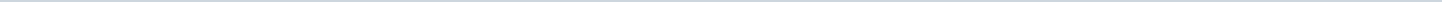 Index (1 onderwerp)1 012 2023 RIB Raadsinformatiebrief betreffende uitvoering Venlo-fonds 2023012 2023 RIB Raadsinformatiebrief betreffende uitvoering Venlo-fonds 2023MetadataDocumenten (1)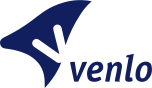 Gemeente VenloAangemaakt op:Gemeente Venlo29-03-2024 10:39RaadsinformatiebrievenPeriode: 2024Laatst gewijzigd01-03-2023 15:34ZichtbaarheidOpenbaarStatus-#Naam van documentPub. datumInfo1.012 RIB Raadsinformatiebrief betreffende uitvoering Venlo-fonds 202309-02-2023PDF,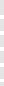 519,29 KB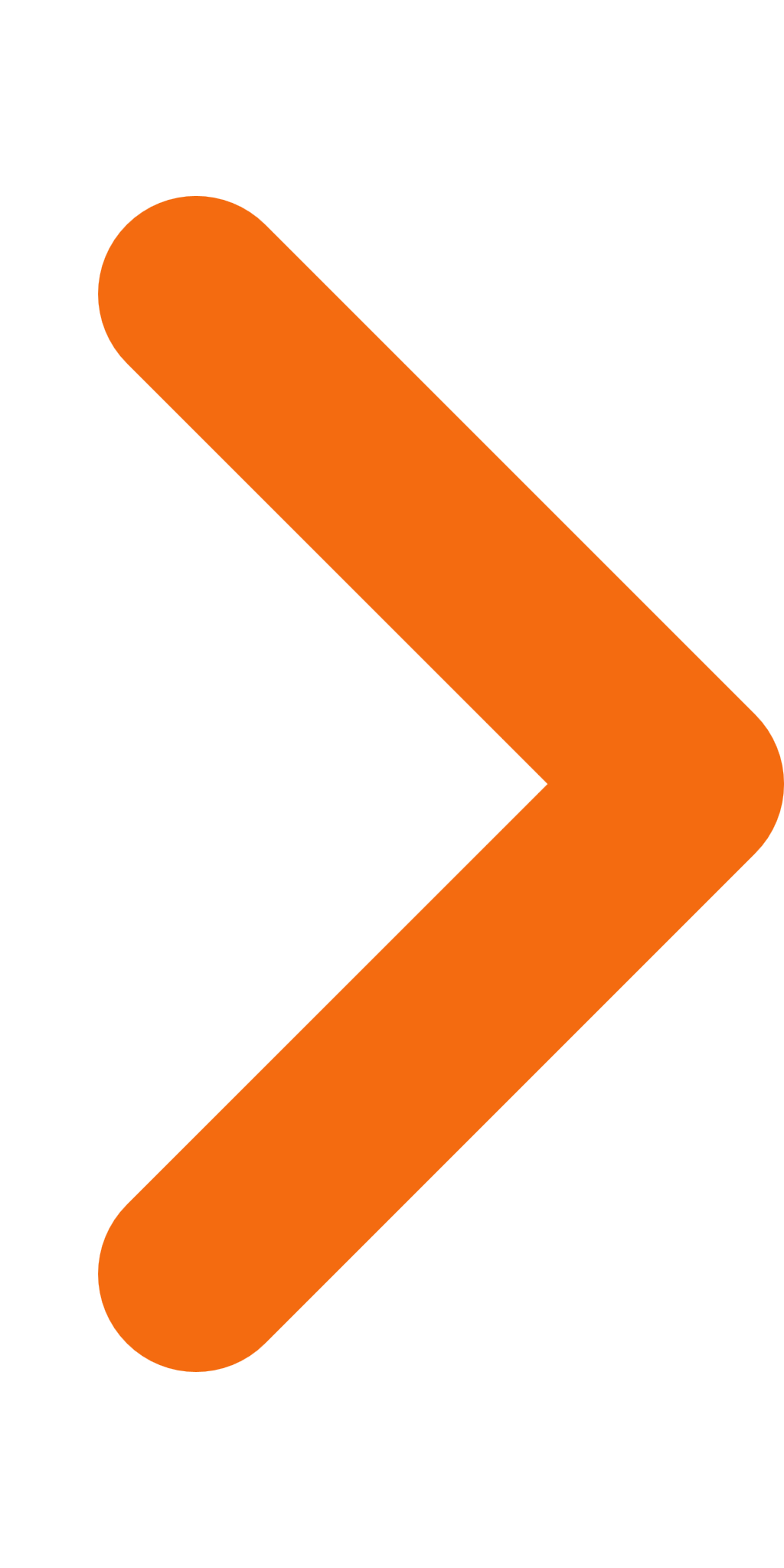 